Dear Congressman,As a business owner in your district, I am writing to express my great interest for Congress to pass the Tax Extenders Bill to cover the 2018 tax year.Specifically, I am looking for Congress to grant the Empowerment Zones as previously authorized from congress. This authorization will allow my business to take advantage of the Empowerment Zone Employment Credit as filed on form 8844. The Tax Extenders Bill has been a great benefit to my organization and has continued to allow me to reinvest in the community through the purchase of new restaurants and increase the number of employees I have in these areas.If this bill does not pass and is unavailable to me for the 2018 tax year, it will create a decrease in my bottom line and will force me to make unfavorable decisions regarding my hiring in 2019.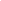 I along with all the business owners in your district are requesting that you take this issue up with your colleagues and pass this important bill as soon as possible.I appreciate your attention to this request.Sincerely,